CUADROS DE BONOS ARGENTINOS EN PESOS AL 04/09/2022BONOS EN PESOS CON CER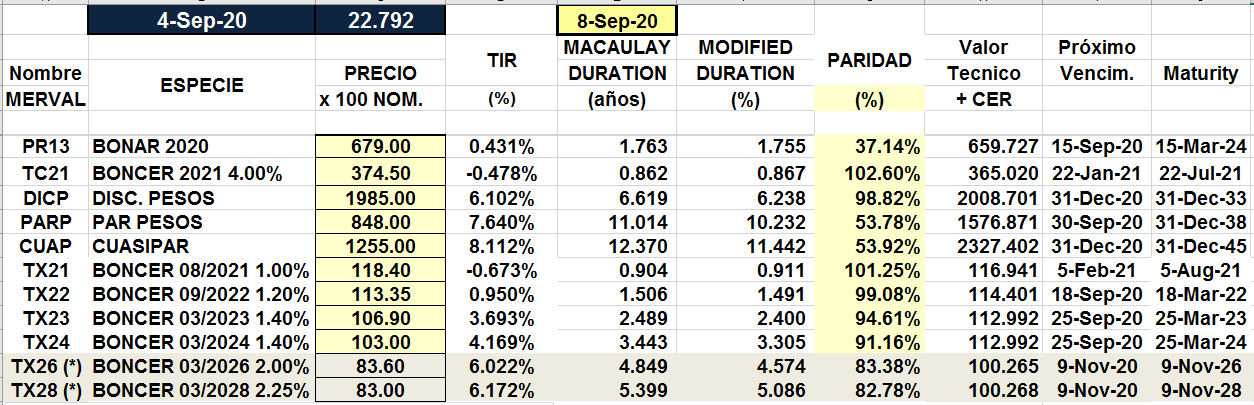 (*) Cotización en el mercado “when and if” o gris (grey market)BONOS EN PESOS A TASA FLOTANTE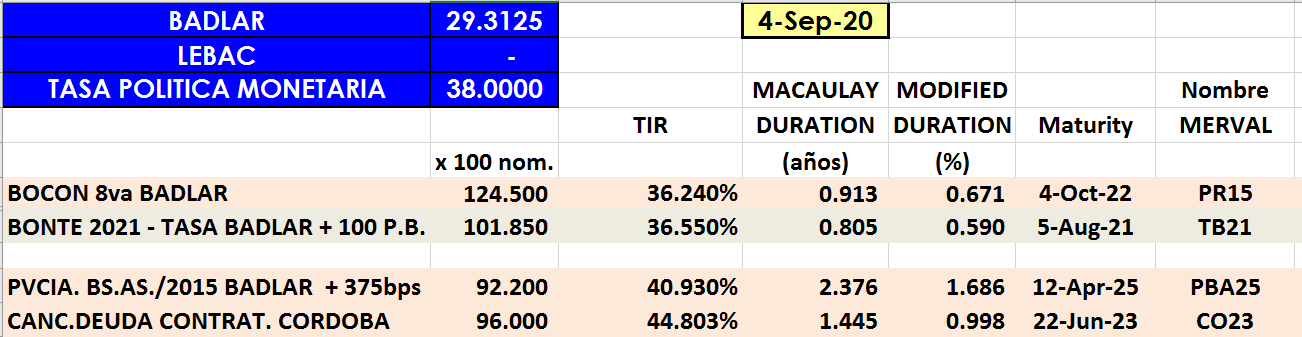 BONOS EN PESOS A CUPON FIJO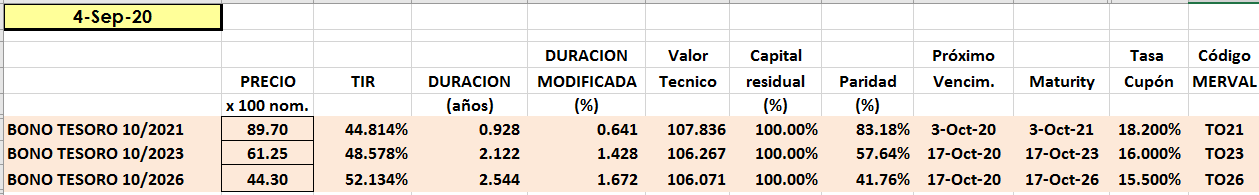 